ALFRISTON PARISH COUNCILCLERK TO THE COUNCIL 							33 Swaines Way Victoria Rutt								Heathfield										East SussexTelephone – 07936 904743						TN21 0ANEmail – clerk@alfristonparishcouncil.org.uk								 	Monday 8th February 2021All members of the Parish Council are summoned to a meeting of Alfriston Parish Council to be held remotely via Zoom on Monday 15th February 2021 at 19:15. Please note that a digital sound recording is made of all meetings of Alfriston Parish Council including Public Questions sessions. The recording is not for publication and is only used to aid accurate minute taking.Joining Instructions via Zoom: Meeting ID 821 9079 7864. Password – 652920              Victoria Rutt - Clerk to the Council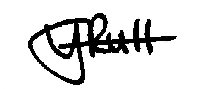 113. Chairman’s Welcome114. Public Questions [to be sent to Clerk prior to the meeting]115. Apologies for absence116. Update from Maria Caulfield MP 117. Update from Cllr Stephen Shing – East Sussex County Council 118. Update from Cllr Michael Lunn – Wealden District Council 119. Declaration of interest120. Minutes  To agree as a true record the minutes of the APC meeting held on 18th January 2021        121. Finance         To approve the Statement of Finances: February 2021  122. To consider whether APC join the trial for the reduction of rural verges being cut 123. Report on Highways & Twittens – Cllr Rabagliati124. Report on Allotments – Cllr Cooper 125. Report on Public Transport – Cllr Savage 126. Report on Rights of Way and Countryside - Cllr Savage127. Report on Strategic Planning – Cllr Daw128. Report on Tye and Recreation Ground – Cllr Beechey        129. Report from Planning Committee – Cllr Bell 129.1 Applications considered by APC Planning Committee since last meetingSDNP/21/00033/TPO 15 The Broadway Alfriston BN26 5XLSDNP/21/00034/TPO 13 The Broadway Alfriston BN26 5XLSDNP/21/00035/TPO 11 The Broadway Alfriston BN26 5XLSDNP/21/00036/TPO 9 The Broadway Alfriston BN26 5XLSDNP/21/00039/TPO 7 The Broadway Alfriston BN26 5XLSDNP/21/00040/TPO 8 The Broadway Alfriston BN26 5XLSDNP/21/00041/TPO 10 The Broadway Alfriston BN26 5XLSDNP/21/00042/TPO 12 The Broadway Alfriston BN26 5XL129. 2	Applications notified or awaiting decision from SDNPASDNP/20/03653/HOUS 1 West Close, Alfriston, BN26 5UZSDNP/20/05444/HOUS 21 Deans Road, Alfriston, BN26 5XJEnforcement updates      130. Reports from Outside BodiesVolunteer Task Force HeartstartAlfriston Emergency GroupFlood ForumNeighbourhood WatchTwinning CommitteeAlfriston and Cuckmere ConnectSt Andrew’s Church Clergy HouseCuckmere BusesAlfriston War Memorial Hall 131. Correspondence to The Clerk132. Public Questions133. Date of next meeting	  The next meeting will be Monday 15th March 2021 at 19:15 via Zoom. 